пгт. Карымское, ул. Верхняя, д.35ЭТО СЧАСТЬЕ – ПУТЬ ДОМОЙ !!!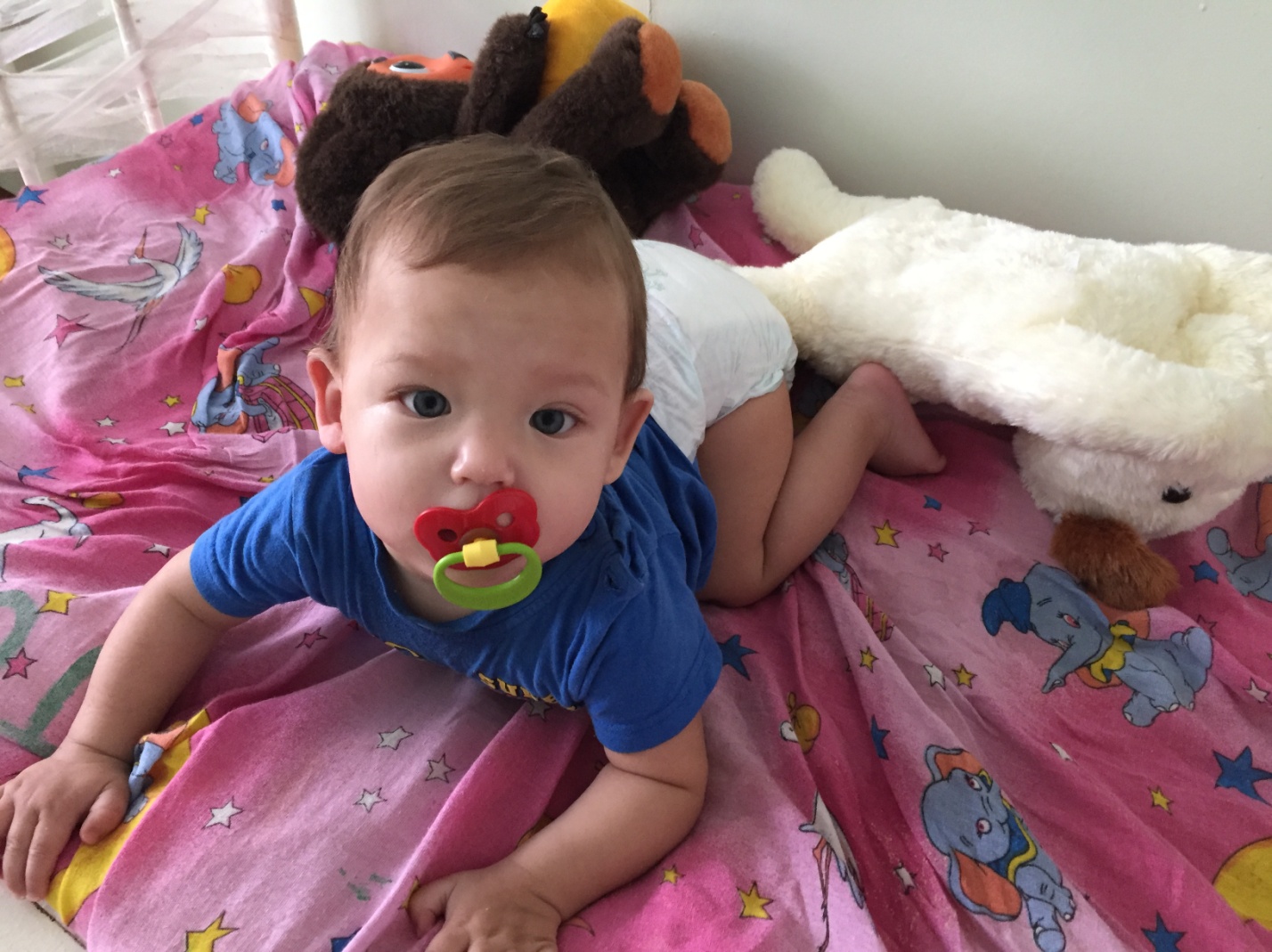 Матвей родился в 2018 году.Хороший, весёлый малыш желает обрести семью.По вопросам приема детей в семью необходимо обратиться в отдел опеки и попечительства администрации муниципального района «Карымский район» по адресу: пгт. Карымское, ул. Верхняя, д.35